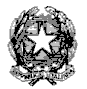 Ministero dell’istruzione, dell’università e della ricercaIstituto Comprensivo Statale “Dante Alighieri”Scuola Infanzia – Infanzia e Secondaria 1° gradoVia G. Donizetti, 9 - 24020 Torre Boldone (BG)  TEL +39  035.34.12.09   FAX +39  035.41.75.158   C.F. 95119170165Sito www.ic-torreboldone.gov.it  - E-mail: bgic882009@istruzione.it – P C: ic-torreboldone@pec.it Circ. n. 29 / Doc			                                                                            TORRE BOLDONE,23/09/2016	                 PROT.N. 3146/A32Ai Docenti dell’I.C. di Torre Boldone ATTI /ALBO/ SITO WEB AREA DOCENTIp.c.alla  DSGA OGGETTO:selezione docenti per corsi di formazione per il PNSDSi comunica che è aperto il bando di selezione docenti per il PNSD.Tutti i docenti dell’istituto che intendono partecipare alla selezione dovranno far pervenire la propria candidatura utilizzando il modello allegato. Si ricorda che il numero dei docenti da individuare e da iscrivere a cura del DS, dall’1 al 14 ottobre  2016, è di 10 max. per scuola”. Per la selezione si utilizzeranno i criteri decisi dal collegio docenti unitario approvati in data 15 settembre 2016 ( delibera n° 10).Sarà individuato: N° 3  docenti di ruolo per l’infanzia, 4 per la primaria e 3 per la secondaria.Nel caso in cui ci fossero candidature superiori ai posti si darà la precedenza ai docenti di ruolo anagraficamente più giovani, indipendentemente dalle classi di concorso o dagli ambiti di appartenenza. Tutti i docenti che fossero interessati a iscriversi per  partecipare ai corsi di formazione di cui sopra, dovranno far pervenire all’Ufficio del personale apposita domanda di partecipazione, riempiendo il modulo in calce alla presente, entro e non oltre le ore 12.00 del giorno sabato 1 ottobre  2016  via mail all’indirizzo di posta elettronica bgic882009@istruzione.it.

                        IL DIRIGENTE SCOLASTICO                                                                                                                              Prof.ssa Louise Valerie Sage                                                                                                              (firma autografa omessa ai sensi dell’art. 3 D.Lgs 39/93)	IL RESPONSABILE DELPROCEDIMENTO:A.A. MANCUSO VINCENZA